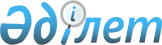 Об утверждении положения государственного учреждения "Управление экономики и бюджетного планирования Восточно-Казахстанской области"
					
			Утративший силу
			
			
		
					Постановление Восточно-Казахстанского областного акимата от 08 января 2016 года № 1. Зарегистрировано Департаментом юстиции Восточно-Казахстанской области 12 февраля 2016 года № 4401. Утратило силу - постановлением Восточно-Казахстанского областного акимата от 05 июля 2016 года № 196      Сноска. Утратило силу - постановлением Восточно-Казахстанского областного акимата от 05.07.2016  № 196.

      Примечание РЦПИ.

      В тексте документа сохранена пунктуация и орфография оригинала.

      В соответствии с пунктом 2 статьи 27 и статьей 39 Закона Республики Казахстан от 23 января 2001 года "О местном государственном управлении и самоуправлении в Республике Казахстан", подпунктом 7) статьи 17, статьей 164 Закона Республики Казахстан от 1 марта 2011 года "О государственном имуществе" Восточно-Казахстанский областной акимат ПОСТАНОВЛЯЕТ:

      1. Утвердить прилагаемое положение государственного учреждения "Управление экономики и бюджетного планирования Восточно-Казахстанской области".

      2. Управлению экономики и бюджетного планирования Восточно-Казахстанской области (Тумабаев К.М.) принять меры, вытекающие из настоящего постановления.

      3. Контроль за исполнением настоящего постановления возложить на первого заместителя акима области Сактаганова Н.А.

      4. Настоящее постановление вводится в действие со дня его первого официального опубликования.

 Положение государственного учреждения "Управление экономики и бюджетного планирования Восточно-Казахстанской области" 1. Общие положения      1. Государственное учреждение "Управление экономики и бюджетного планирования Восточно-Казахстанской области" (далее - Управление) является государственным органом Республики Казахстан, осуществляющим руководство в сфере стратегического, экономического и бюджетного планирования в Восточно-Казахстанской области.

      2. Управление осуществляет свою деятельность в соответствии с Конституцией и законами Республики Казахстан, актами Президента и Правительства Республики Казахстан, иными нормативными правовыми актами, а также настоящим Положением. 

      3. Управление является юридическим лицом в организационно-правовой форме государственного учреждения, имеет печати и штампы со своим наименованием на государственном языке, бланки установленного образца, в соответствии с законодательством Республики Казахстан счета в органах казначейства.

      4. Управление вступает в гражданско-правовые отношения от собственного имени. 

      5. Управление имеет право выступать стороной гражданско-правовых отношений от имени государства, если оно уполномочено на это в соответствии с законодательством.

      6. Управление по вопросам своей компетенции в установленном законодательством порядке принимает решения, оформляемые приказами руководителя Управления.

      7. Структура и лимит штатной численности Управления утверждаются Восточно-Казахстанским областным акиматом в соответствии с действующим законодательством.

      8. Местонахождение юридического лица: индекс 070004, Республика Казахстан, Восточно-Казахстанская область, город Усть-Каменогорск, улица Максима Горького, 40.

      9. Полное наименование государственного органа - государственное учреждение "Управление экономики и бюджетного планирования Восточно-Казахстанской области".

      10. Настоящее Положение является учредительным документом Управления.

      11. Финансирование деятельности Управления осуществляется из бюджета Восточно-Казахстанской области.

      12. Управлению запрещается вступать в договорные отношения с субъектами предпринимательства на предмет выполнения обязанностей, являющихся функциями Управления.

 2. Миссия, основные задачи, функции, права и обязанности государственного органа      13. Миссия Управления - это реализация экономической политики, а также целостной, эффективной системы государственного планирования и управления, способствующие достижению качественного уровня конкурентоспособности области и устойчивому социально-экономическому росту.

      14. Задачи Управления:

      1) формирование стратегических целей и приоритетов, основных направлений социально-экономического развития области;

      2) реализация бюджетной и инвестиционной политики во взаимодействии с приоритетами социально-экономического развития;

      3) реализация политики в области регионального развития.

      15. Функции Управления:

      1) разработка Программы развития территории Восточно-Казахстанской области по согласованию с уполномоченным органом по государственному планированию, заинтересованными центральными органами;

      2) мониторинг реализации Программы развития территории Восточно-Казахстанской области;

      3) разработка и вынесение на одобрение областного акимата проекта прогноза социально-экономического развития, опубликование его в средствах массовой информации;

      4) согласование программы развития района (города областного значения);

      5) разработка и утверждение целевых индикаторов программ развития района (города областного значения);

      6) прогнозирование поступлений в местный бюджет, с учетом прогноза социально экономического развития области;

      7) определение направления расходов и минимальные объемы их финансирования из областного бюджета, бюджета района (города областного значения);

      8) определение объемов трансфертов общего характера;

      9) определение лимитов расходов администраторов бюджетных программ, лимитов на новые инициативы;

      10) согласование бюджетных программ, разрабатываемых и утверждаемых администраторами бюджетных программ;

      11) рассмотрение бюджетных программ, предлагаемых администратором бюджетных программ к реализации посредством бюджетного кредитования, на предмет соответствия их критериям бюджетного кредитования;

      12) определение целесообразности бюджетного кредитования в порядке, определенном центральным уполномоченным органом по государственному планированию, за исключением бюджетных кредитов, направляемых на покрытие дефицита наличности нижестоящих бюджетов;

      13) рассмотрение бюджетных заявок, проектов бюджетных программ администраторов бюджетных программ;

      14) формирование заключений по бюджетным заявкам и проектам бюджетных программ и направление их на рассмотрение бюджетной комиссии;

      15) составление проекта областного бюджета и вынесение его на рассмотрение бюджетной комиссии области;

      16) представление проекта областного бюджета на рассмотрение местного исполнительного органа области не позднее 1 октября текущего финансового года;

      17) разработка проектов постановлений местного исполнительного органа о реализации решений маслихата о местном бюджете;

      18) рассмотрение бюджетного инвестиционного проекта на основе технико-экономического обоснования, разработанного в соответствии с порядком разработки или корректировки, а также проведения необходимых экспертиз технико-экономического обоснования бюджетного инвестиционного проекта;

      19) подготовка экономического заключения на инвестиционные предложения;

      20) рассмотрение бюджетных инвестиционных проектов администраторов бюджетных программ и направление экономического заключения по ним администратору бюджетных программ;

      21) подготовка экономического заключения местных бюджетных инвестиционных проектов, а также проектов, планируемых к финансированию за счет целевых трансфертов на развитие и кредитов из республиканского бюджета, на основании заключения экономической экспертизы юридических лиц, определяемых местным исполнительным органом;

      22) отбор бюджетного инвестиционного проекта для включения в проект соответствующего бюджета;

      23) осуществление отбора бюджетных инвестиций, планируемых посредством участия государства в уставном капитале юридических лиц, на основании предложения администратора бюджетных программ и экономического заключения и направление заключения на рассмотрение соответствующей бюджетной комиссии;

      24) формирование перечня бюджетных инвестиционных проектов, разработка или корректировка, а также проведение необходимых экспертиз технико-экономических обоснований которых осуществляются за счет средств соответствующей распределяемой бюджетной программы; 

      25) мониторинг и оценка реализации местных бюджетных инвестиций посредством участия государства в уставном капитале юридических лиц;

      26) подготавливают заключения по концессионным предложениям, конкурсной документации, в том числе при внесении в нее изменений и дополнений, концессионным заявкам, представленным участниками конкурса при проведении конкурса по выбору концессионера, проектам договоров концессии, в том числе при внесении в договоры концессии изменений и дополнений по объектам концессии, относящимся к коммунальной собственности, в случае, если стоимость создания (реконструкции) объекта концессии составляет до 4 000 000 месячных расчетных показателей, в лице местных уполномоченных органов по государственному планированию:

      27) разработка проекта акта областного акимата об определении юридических лиц по консультативному сопровождению концессионных проектов, а также для проведения экспертиз в случаях, установленных законодательством Республики Казахстан;

      28) формирование перечня концессионных проектов, разработка или корректировка, а также проведение необходимых экспертиз конкурсных документаций которых осуществляются за счет средств соответствующей распределяемой бюджетной программы по концессионным проектам, одобренным бюджетными комиссиями, содержащимся в концессионных предложениях;

      29) формирование заключения по конкурсной документации концессионного проекта и внесение их на рассмотрение соответствующей бюджетной комиссии на основании соответствующих экспертиз и согласований;

      30) формирование перечня услуг по консультативному сопровождению концессионных проектов, которое осуществляется за счет средств соответствующей распределяемой бюджетной программы;

      31) ведение реестра заключенных договоров концессии по объектам концессии, относящимся к коммунальной собственности;

      32) согласование конкурсной документации и договоров концессии, в том числе при внесении в них изменений и дополнений по объектам концессии, относящимся к коммунальной собственности, в случае, если стоимость создания (реконструкции) объекта концессии составляет до 4 000 000 месячных расчетных показателей;

      33) организация конкурса в отношении объектов концессии, относящихся к коммунальной собственности и предусмотренных в перечне;

      34) заключение договора концессии по объектам концессии, относящимся к коммунальной собственности и предусмотренным в перечне на основании решения комиссии;

      35) осуществление мониторинга договоров концессии по объектам концессии, относящимся к коммунальной собственности, контроль за их исполнением и направление результатов мониторинга и контроля в уполномоченный орган по государственному планированию;

      36) организация привлечения новых концессионеров путем проведения открытого конкурса по выбору концессионера в случае досрочного прекращения действия ранее заключенного договора концессии по объектам концессии, относящимся к коммунальной собственности;

      37) мониторинг и оценка реализации местных бюджетных инвестиционных проектов;

      38) разработка проекта постановления областного акимата о создании и утверждении положения о комиссии в отношении объектов концессии, относящихся к коммунальной собственности;

      39) осуществление иных функций, предусмотренных действующим законодательством Республики Казахстан. 

      16. Права и обязанности.

      1) Управление имеет право:

      вносить на рассмотрение областного акимата предложения по основным направлениям региональной социально-экономической политики;

      при несоответствии бюджетной заявки требованиям бюджетного законодательства Республики Казахстан по ее составлению возвращать ее администратору бюджетной программы без рассмотрения;

      в пределах своей компетенции подготавливать и представлять государственным органам информационно-аналитические материалы;

      в пределах своей компетенции запрашивать и получать у государственных органов, юридических лиц с участием государства и иных организаций и физических лиц необходимую информацию и документы для осуществления возложенных на него функций и задач;

      привлекать для проведения экспертизы и консультаций специалистов местных исполнительных органов, а также независимых экспертов;

      по решению местного исполнительного органа области осуществлять права владения и пользования государственным пакетом акций акционерных обществ и долями участия в товариществах с ограниченной ответственностью, находящимися в составе областного коммунального имущества, уполномоченным органом которых является Управление;

      осуществлять иные права, предусмотренные законодательством Республики Казахстан.

      2) Управление обязано:

      осуществлять свою деятельность в соответствии с законодательством Республики Казахстан;

      обеспечить выполнение в полном объеме, поставленных задач и функций Управления;

      выполнять другие обязанности в соответствии с действующим законодательством.

 3. Организация деятельности Управления      17. Руководство Управлением осуществляется руководителем Управления который несет персональную ответственность за выполнение возложенных на Управление задач и осуществление им своих функций.

      18. Руководитель Управления назначается на должность и освобождается от должности акимом области в соответствии с действующим законодательством.

      19. Руководитель Управления имеет заместителей, которые назначаются на должности и освобождаются от должности в соответствии с действующим законодательством Республики Казахстан.

      20. Полномочия руководителя Управления:

      1) в соответствии с законодательством назначает на должности и освобождает от должностей работников Управления;

      2) в установленном законодательством порядке поощряет, налагает дисциплинарные взыскания на работников Управления;

      3) издает приказы и дает указания, обязательные для исполнения всеми работниками Управления;

      4) представляет Управление во всех государственных органах и иных организациях, выдает доверенность на представление интересов Управления;

      5) утверждает Положения об отделах Управления, должностные инструкции его работников;

      6) принимает необходимые меры по противодействию коррупции и несет за это персональную ответственность;

      7) обеспечивает равный доступ мужчин и женщин к государственной службе в соответствии с их опытом, способностями и профессиональной подготовкой;

      8) осуществляет иные полномочия в соответствии с законодательством.

      Исполнение полномочий руководителя управления в период его отсутствия осуществляется лицом, его замещающим в соответствии с действующим законодательством.

      21. Руководитель определяет полномочия своих заместителей в соответствии с действующим законодательством.

 4. Имущество Управления      22. Управление может иметь на праве оперативного управления обособленное имущества в случаях, предусмотренных законодательством.

      Имущество Управления формируется за счет имущества, переданного ему собственником, а также имущества (включая денежные доходы), приобретенного в результате собственной деятельности и иных источников, не запрещенных законодательством Республики Казахстан.

      23. Имущество, закрепленное за Управлением, относится к коммунальной собственности Восточно-Казахстанской области.

      24. Управление не вправе самостоятельно отчуждать или иным способом распоряжаться закрепленным за ним имуществом и имуществом, приобретаемым за счет средств, выделенных ему по плану финансирования, если иное не установлено законодательством.

 5. Реорганизация и упразднение Управления      25. Реорганизация и упразднение Управления осуществляется в соответствии с законодательством Республики Казахстан.

 Перечень организаций, находящихся в ведении Управления и его ведомства      Акционерное общество "Региональный центр государственно-частного партнерства Восточно-Казахстанской области".


					© 2012. РГП на ПХВ «Институт законодательства и правовой информации Республики Казахстан» Министерства юстиции Республики Казахстан
				
      Аким Восточно–Казахстанской области

Д. Ахметов
Утверждено
постановлением
Восточно-Казахстанского
областного акимата
от "8" января 2016 года № 1